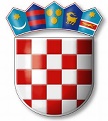 REPUBLIKA HRVATSKAVARAŽDINSKA  ŽUPANIJAGOSPODARSKA ŠKOLA VARAŽDINKLASA: 003-06/20-01/1URBROJ: 2186-148-02-20-11Varaždin, 14.12. 2020.DNEVNI RED:1. Usvajanje zapisnika s prošle sjednice Školskog odbora2. Uvodna riječ ravnateljice 3. Izvješće predsjedavatelja o imenovanju članova Školskog odbora4. Verificiranje mandata imenovanih članova Školskog odbora5. Izbor predsjednika i zamjenika predsjednika Školskog odbora6. Davanje suglasnosti ravnateljici za prestanak radnog odnosa radi odlaska radnika u mirovinu7. Donošenje Financijskog plana za 2021., 2022. i 2023. godinu8. RaznoPredloženi dnevni red jednoglasno je prihvaćen bez primjedaba i dopuna.   Ad 1ODLUKAŠkolski odbor jednoglasno donosi Odluku o usvajanju zapisnika s prošle sjednice Školskog odbora održane 9. studenoga 2020. godine.Ad 2Uvodna riječ ravnateljice	Ravnateljica još jednom pozdravlja sve prisutne te iskazuje dobrodošlicu novoizabranim članovima Školskog odbora. Zahvaljuje na uspješnoj suradnji članovima Školskog odbora kojima ističe mandat.Također navodi da je potrebno utvrditi predsjedavatelja sjednice koji će voditi sjednicu do izbora predsjednika i zamjenika predsjednika Školskog odbora. Napominje da se predsjedavatelj odnosno predsjedavateljica sjednice utvrđuje prema životnoj dobi, tj. najstariji član ili članica Školskog odbora predsjedava konstituirajućoj sjednici do izbora predsjednika i zamjenika predsjednika Školskog odbora. Nakon što je utvrđeno tko je najstariji član Školskog odbora, gospodin Zlatko Novoselec  je preuzeo vođenje sjednice Školskog odbora.Ad 3Izvješće predsjedavatelja o imenovanju članova Školskog odboraPredsjedavatelj sjednice predaje riječ ravnateljici koja navodi da su u Školski odbor iz reda učitelja i stručnih suradnika izabrani Tomislav Purgarić i Vesna Vražić, iz reda radnika izabrana je Brankica Vrček, a iz reda roditelja Ratko Ožeg. Također navodi da su članovi Školskog odbora imenovani od strane osnivača Dražen Cesar, Ivana Golubić Horvat i Zlatko Novoselec.Preslika zapisnika o rezultatima izbora članova/članica Školskog odbora iz reda nastavnika i stručnih suradnika prilaže se zapisniku. Preslika zapisnika o rezultatima izbora člana/članice Školskog odbora iz reda radnika prilaže se zapisniku. Preslika zapisnika s 3. sastanka Vijeća roditelja prilaže se zapisniku. Rješenje o imenovanju članova Školskog odbora Gospodarske škole Varaždin (KLASA: 602-03/20-01/82, URBROJ: 2186/1-02/1-20-6) prilaže se zapisniku.Ad 4ODLUKAMandati imenovanih članova Školskog odbora verificirani su u skladu s propisima i konstituiran je Školski odbor Gospodarske škole Varaždin u sljedećem sastavu:1. Tomislav Purgarić, Šandorovec, Vladimira Nazora 12, 40 000 Čakovec2. Vesna Vražić, Vilka Novaka 48b, 42 000 Varaždin,3. Brankica Vrček, Kratka 2, 42 000 Varaždin4. Ratko Ožeg, Baranjska 12, 42000 Varaždin5. Dražen Cesar, Zinke Kunc 13, 42000 Varaždin6. Ivana Golubić Horvat, Kralja Petra Krešimira IV, 30, 42000 Varaždin7. Zlatko Novoselec, Zagorska 29, Črešnjevo, 42201 BeretinecAd 5ODLUKAJednoglasno je za predsjednika Školskog odbora izabran gospodin Tomislav Purgarić, a za zamjenika predsjednika Školskog odbora je izabran gospodin Dražen Cesar.Ad 6ODLUKAŠkolski odbor jednoglasno daje suglasnost ravnateljici za prestanak radnog odnosa radnika Željka Košćaka s danom 28.2.2021. godine zbog odlaska u mirovinu.Ad 7ODLUKAŠkolski odbor jednoglasno donosi Financijski plan Gospodarske škole Varaždin za 2021., 2022. i 2023. godinu.ZAPISNIČAR                                     PREDSJEDNIK ŠKOLSKOG ODBORAAna Plantak	Tomislav Purgarić